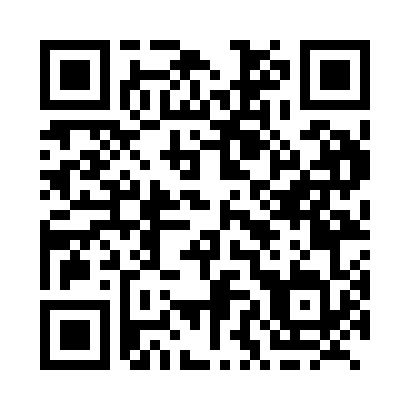 Prayer times for Salt Harbour, Newfoundland and Labrador, CanadaMon 1 Jul 2024 - Wed 31 Jul 2024High Latitude Method: Angle Based RulePrayer Calculation Method: Islamic Society of North AmericaAsar Calculation Method: HanafiPrayer times provided by https://www.salahtimes.comDateDayFajrSunriseDhuhrAsrMaghribIsha1Mon3:095:061:136:449:1911:162Tue3:095:061:136:449:1911:163Wed3:105:071:136:449:1811:164Thu3:105:081:136:449:1811:155Fri3:115:091:136:449:1711:156Sat3:115:101:136:449:1711:157Sun3:125:101:146:439:1611:158Mon3:125:111:146:439:1611:159Tue3:135:121:146:439:1511:1410Wed3:135:131:146:439:1411:1411Thu3:145:141:146:429:1411:1412Fri3:155:151:146:429:1311:1313Sat3:155:161:146:419:1211:1314Sun3:165:171:146:419:1111:1315Mon3:165:181:156:419:1011:1216Tue3:175:191:156:409:0911:1217Wed3:185:211:156:409:0811:1118Thu3:185:221:156:399:0711:1119Fri3:195:231:156:389:0611:1020Sat3:195:241:156:389:0511:1021Sun3:205:251:156:379:0411:0922Mon3:215:271:156:379:0311:0923Tue3:215:281:156:369:0111:0724Wed3:245:291:156:359:0011:0525Thu3:265:311:156:348:5911:0326Fri3:285:321:156:348:5811:0027Sat3:315:331:156:338:5610:5828Sun3:335:341:156:328:5510:5529Mon3:365:361:156:318:5310:5330Tue3:385:371:156:308:5210:5031Wed3:405:391:156:298:5010:48